INTEX® FELHASZNÁLÓI KÉZIKÖNYVSZOLÁR FŰTŐSZŐNYEGOLVASSON EL ÉS TARTSON BE MINDEN ELŐÍRÁST E TERMÉK HASZNÁLATA ELŐTTFIGYELMEZTETÉSA kockázat csökkentésére ne tegyék lehetővé, hogy  gyerekek használhassák ezt a terméket. Mindig legyen felügyelet gyerekeknek és a fogyatékkal élőknek.A termék szerelését, bontását csak felnőtt végezze. A termék nem játékszer.Soha ne engedje a termékre rálépni, ráállni, ráülni vagy ugrani.A szivattyút kapcsolja ki a termék szerelése, szervizelése, tisztítása és beállítása előtt.Amikor a szivattyú működik ne blokkolja a termék kimenetét.HA NEM TARTJA BE EZEKET A FIGYELMEZTETÉSEKET SÚLYOS BALESETET VAGY HALÁLT OKOZHAT.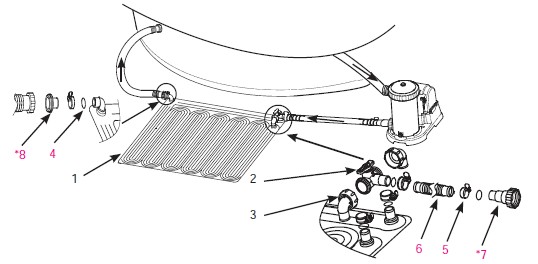 MEGJGYZÉS: Az ábra csak illusztráció. Nem mindig tükrözi a tényleges terméket. Nem méretarányos.ŐRÍZZE MEG EZEKET AZ UTASÍTÁSOKATÁltalánosEzt a terméket csak mobil (tárolható) medencéhez használhatja. Ne használja tartósan összeszerelt medencéhez.A szolár fűtőszőnyeg mérete  (sík feltöltés előtt):  1,2m x 1,2m. Területe:  1m2. Föld feletti medencékhez alkalmas 30,280 literig.Kompatibilis 1/3LE szűrőszivattyúval vagy kisebb, mint  7570 l/óra áramlási sebességű szivattyúval.A medencevíz hőmérsékletét körülbelül 3-5°C-al növeli az időjárástól és a környezeti feltételektől függően.Helyszín előkészítése és követelményekVálasszon olyan területet, amely maximális, közvetlen napfényt kap a jobb teljesítmény érdekében. A fűtőszőnyeg a nap természetes útjával szembe legyen.A lefektetésre kiválasztott terület mentes legyen éles tárgyaktól, kövektől és törmelékektől, melyek a terméket kilyukaszthatnák, valamint távol legyen a közlekedési útvonaltól. Tartsa távol a háziállatokat is.Tisztítsa meg a fűtől és más vegetációtól a a fűtőszőnyeg alatti területet, hogy rossz szag és rothadás ne keletkezzen. Bizonyos típusú füvek nőhetnek a termék alatt (St.Augustina és Bermuda). Ha fű nő a termék alatt az nem gyártási  hiba.Meghosszabbítja a termék élettartamát, ha valamit,pl. ponyvát tesz alá.Ne helyezze a terméket tetőre vagy egyéb helyre a víz szintje fölé.Szerelési útmutató	Ezek az utasítások feltételezik, hogy a medence és a szűrőrendszer  már össze van szerelve.Tekerje ki és helyezze el a szőnyeget a kiválasztott területre, ahol a maximális napsugárzást kapja.  Lásd 1.ábra.Helyezze a fűtőszőnyeget a medence visszatérő tömlő és a  szivattyú kimenet közé, a szűrő után. Ha sós rendszert vagy klórozót használ sorosan kell csatlakoztatni a szolár szőnyeggel.Helyezze a bypass szelepet  2 nyilásán át a  szolár szőnyegre. Ellenőrizze, hogy az „A” jelzés a könyök idomon (3) és az „A” jelzés a szőnyegen megegyezik. Rögzítse a bypass szelep (2) szerelvényt a a fűtőszőnyeghez  tömlőszorítóval (5). Ellenőrizze, hogy a könyök és tömlő bilincsek meg lettek húzva. Lásd 2.ábra.Csatlakoztassa a rövid tömlő (6) egyik végét a bypass szelep (2) maradék nyílásába és a csövet rögzítse  a csőbilinccsel (5). Lásd 3.ábra.Mielőtt lecsatlakoztatja tömlőket kapcsolja le a szűrőrendszert és zárja vagy dugaszolja a medence valamennyi be és kimenetét, hogy megakadályozza a víz kifolyását.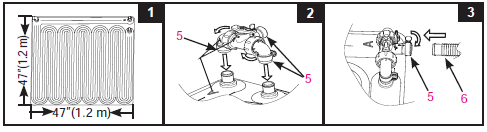 ŐRÍZZE MEG EZEKET AZ UTASÍTÁSOKATCsatlakozás 32 mm-es tömlőhöz bilinccsel1.  Szedje le a medence víz visszatérő (nyómó ág) tömlőt a szivattyú kimenetről (nyomó        kimenet).2.  Csatlakoztassa a rövid tömlő (6) egyik  végét a szivattyú kimenetre (amiről levette a      medencébe menő tömlővéget).  Rögzítse a tömlőbilinccsel (5). Lásd 4.ábra.3.  Csatlakoztassa a medencébe visszatérő tömlő szabad végét a szolár fűtőszőnyeg      kimenetére. Rögzítse a tömlőt a tömlőbilinccsel (5). Lásd 5.ábra. Ellenőrizze az összes      bilincset, hogy biztonsággal rögzítik a tömlőt.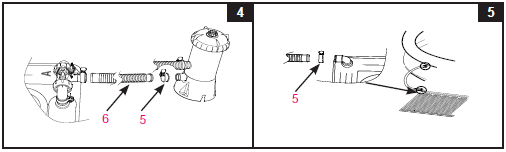 Csatlakozás 38 mm-es tömlőhöz adapterrel1.  Szedje le a medence víz visszatérő (nyómó ág) tömlőt a szivattyú kimenetről (nyomó        kimenet).2.  Csatlakoztassa az A adaptert (7) a szivattyú kimenetre és a rövid cső  (6) másik végét az       A adapterhez. Rögzítse a tömlő bilinccsel (5). Lásd 6.ábra. 3.  Csatlakoztassa a B adaptert (8) a szolár fűtőszőnyeg kimenetre; majd csatlakoztassa a      medencébe visszatérő tömlő másik végét a B adapterhez (8). Ellenőrizze a tömlőbilincset      (5) és a hollandi anyát, hogy meg vannak biztonságosan húzva. Lásd 7.ábra.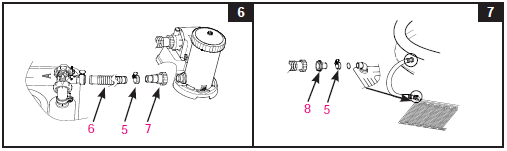 ŐRÍZZE MEG EZEKET AZ UTASÍTÁSOKATMűködés1.  Nyissa meg vagy tegye szabaddá az összes be- és kimenetet, majd indítsa el a szűrőszivattyút.       Győződjön meg, hogy a rendszerből az összes levegő eltávozott. Olvassa el a szűrőszivattyúra       vonatkozó részeket a kezelési utasításból.2.  Állítsa a bypass szelepkart (2) az órajárással megfelelő irányban a pozicióba, hogy a szűrt víz 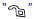       átfolyjon a fűtőszőnyegen. Lásd 8.ábra.3.  Állítsa a bypss szelepkart órajárással ellentétesen a  pozicióba, hogy megkerülje a szolár 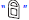       fűtőszőnyeget és a szűrt víz egyenesen a medencébe áramoljon. Lásd 9.ábra.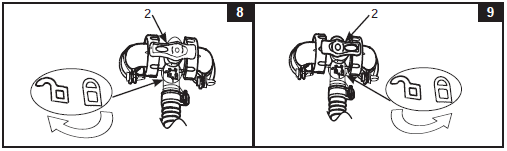 4.  Helyezzen a medencére egy szolár- és/vagy egy medencefedést  amikor a medence használaton      kívül van, hogy a hővesztességet megakadályozza.5.  A fűtési teljesítmény növelése érdekében csatlakoztathat kettő vagy több szolár fűtő szönyeget a     rövid tömlővel (6) egymással sorba összekötve. Lásd 10.ábra). Ellenőrizze , mennyi szolár fűtő      szönyeg szükséges.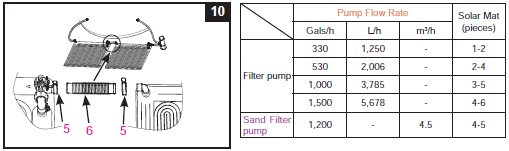 Karbantartás, téliesitési és tárolási utasítások.1.  Kapcsolja ki a szivattyút és állítsa meg a víz folyását a szolár fűtőszőnyegben. A szerelési      utasításnak fordítottjaként szerelje le a terméket a medencéről és a szivattyúról.2.  Tisztításra csak gyenge szappanos oldatot és vizet használjon. Ne használjon vegyszert vagy       dörzskefét.3.  Engedje ki asz összes vizet a szőnyegből. Ne hagyjon vizet a szőnyeg belsejében, mert megfagy.4.  Győződjön meg, hogy a szolár fűtőszőnyeg és minden alkatrésze teljesen száraz a tárolás előtt.      Szabad levegőn napon száradjon és csak, ha teljesen száradt akkor hajtsa össze. Hajtogatás előtt     szórja meg hintőporral, hogy megakadályozza az összeragadást és a maradék nedvességet       felszívja.5.  Fektesse le a szolár szőnyeget szétterítve, majd lazán tekerje fel.6.  Az eredeti csomagolást használhatja a tárolásra. Tárolja száraz, hideg,  fagymentes helyen.7.  Javítást csak általános PVC ragasztóval végezzen.ŐRÍZZE MEG EZEKET AZ UTASÍTÁSOKATSZOLÁR FŰTŐSZŐNYEG INTEX MEDENCÉKHEZTöbb szolár fűtőszőnyeg nagyobb medencékhez ajánlott. Kiindulási számítás 8 órás napsütés naponta; a fűtési teljesítmény függ az időjárástól , a környezeti feltételektől és attól, hogy a medence éjjel fedett-e.ŐRÍZZE MEG EZEKET AZ UTASÍTÁSOKATSorszám                                           MegnevezésMennyiségAlkatrész szám1Szolár fűtő szőnyeg1119562Bypass szelep1119543Könyök idom2119534Tömlő tömítés5101345Tömlő bilincs5114896Tömlő111955*7A adapter (csak a 1-1/2 tömlőhöz)110849*8B adapter (csak a 1-1/2 tömlőhöz)110722MEDENCERORMAMEDENCE MÉRETDARABSZÁM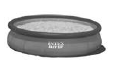 183cm X 51cm1244cm x 76cm1305cm x 76cm1366cm x 76cm2366cm x 84cm2366cm x 91cm2457cm x 84cm3457cm x 91cm3457cm x 107cm4457cm x 122cm4488cm x 107cm4488cm x 122cm5549cm x 122cm5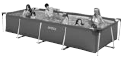 220cm x 150cm x 60cm1260cm x 160cm x 65cm1300cm x 200cm x 75cm1450cm x 220cm x 84cm2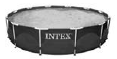 305cm x 76cm2366cm x 76cm2366cm x 84cm2366cm x 91cm2366cm x 99cm3427cm x 107cm4457cm x 91cm4457cm x 107cm4457cm x 122cm5488cm x 107cm5549cm x 122cm6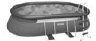 305cm x 549cm x 107cm3366cm x 610cm x 122cm4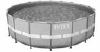 427cm x 107cm4427cm x 122cm4488cm x 122cm5549cm x 122cm6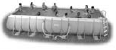 400cm x 200cm x 100cm2274cm x 457cm x 122cm4274cm x 549cm x 132cm5